1 ЭКИПАЖ 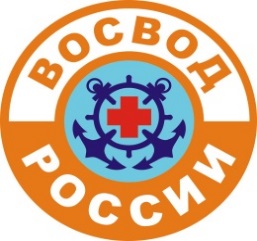 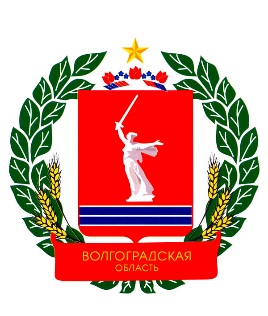 «ЮНЫХ МАТРОСОВ-СПАСАТЕЛЕЙ ВОСВОД»МОУ СШ №61ВОЛГОГРАДСКАЯ ОБЛАСТНАЯ ОРГАНИЗАЦИЯОБЩЕРОССИЙСКОЙ ОБЩЕСТВЕННОЙ ОРГАНИЗАЦИИ«ВСЕРОССИЙСКОЕ ОБЩЕСТВО СПАСАНИЯ НА ВОДАХ»(ВОО ООО ВОСВОД)400094, г. Волгоград, ул. Дзержинского д. 4, тел:8(8442)98-38-.т. 8-917-338-38-98e-mail: vosvod34@yandex.ruИнтернет-сайт: vosvod34.ru, мы в соц. сетях: vk.com/vosvod34ПРИКАЗ №5г. Волгоград                               «06» ноября 2017 г.		Для административного планирования деятельности ПЕРВОГО ЭКИПАЖА и эффективного управления при реализации утверждённого учебного плана занятий на 2017-2018 учебный год с юными матросами-спасателями ВОСВОД     ПРИКАЗЫВАЮ:1. Сформировать ПЕРВЫЙ ЭКИПАЖ юных матросов-спасателей ВОСВОД из двух отделений.2. Назначить командиром ПЕРВОГО ЭКИПАЖА Ерёменко Наталью Николаевну (преподаватель МОУ СШ №61). 3. Назначить И.о. заместителя командира ЭКИПАЖА Рогожина Даниила Андреевича (ученик 7 «А» класса, МОУ СШ №61). 4. Назначить И.о. обязанности командира I отделения Голичкину Ксению Романовну (ученицу 7 «А» класса МОУ СШ №61).5. Назначить И.о. обязанности командира II отделения Куликову Софью Александровну(ученицу 7 «А» класса МОУ СШ №61).6. Статус И.о. обязанностей определить до 25.12.2017 г. 7. Контроль за исполнением оставляю за собой. Председатель СоветаВОО ООО ВОСВОД          _______________         Протопопов Э.А.		м.п.